3GPP TSG-SA WG1 Meeting SA1#94bis-e                                                                                                                                    S1-212001Electronic Meeting, 5 – 12 July 2021	Title:	Final Agenda for SA1#94bis-eAg. Item:	1.1Source:	SA1 ChairContact:	Jose Almodovar Submission GuidelinesSubmission deadlines:Tdoc number and CR number requests:     Tuesday, 29 June 2021, 23:00 UTCDocument submission:                                Tuesday, 29 June 2021, 23:00 UTCDocuments that miss either deadline will be considered as LATE and will be given low priorityTdoc numbers and CR numbers can be reserved and documents uploaded at https://portal.3gpp.org/ (register, then click on the "C" next to 3GPPSA1#92e)Please use the document templates available at https://www.3gpp.org/ftp/tsg_sa/WG1_Serv/TSGS1_94e_ElectronicMeeting/templates For CRs:TEI16 CRs will only be accepted if there is no impact to Stage 2 or Stage 3 or for alignment purposesCRs MUST have a CR number allocated by the secretary BEFORE being submittedCRs MUST have a Work Item code, and the WI code must be valid for the specific release (i.e. Rel-14 CR with Rel-13 WI is not permitted)Work Item Codes for the CRs are available at http://www.3gpp.org/ftp/Specs/html-info/FeatureListFrameSet.htmSA1-specific WI codes are available at http://www.3gpp.org/ftp/Specs/html-info/TSG-WG--s1--wis.htmLEGENDDoc Type: AGE (Agenda), CC (Incoming Liaison Statement Copied to SA1), Cont (Contribution), CR (Change request), , LS OUT(Outgoing Liaison Statement), TO (Incoming Liaison Statement To SA1), TR (Technical Report), TS (Technical Specification), REP (Report), WID (Work Item Description), WP (Work Plan)Conclusion: Agreed, Approved, Revised to S1-16xxxx, Noted, Withdrawn, Moved to section xxx, Rejected, Postponed, Email Approval, Not Handled, Unallocated, DraftingSA1#94bis-e Timeline & Blocks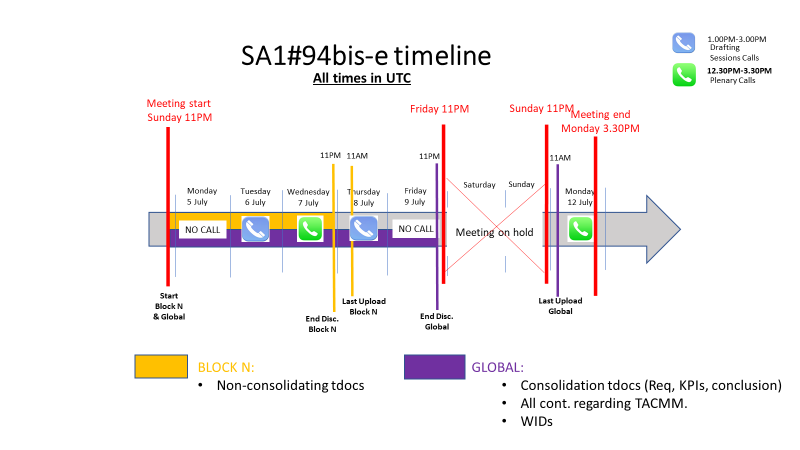 DocTypeTdoc numberSourcing company(ies)Document TitleConclusionCommentsCRS1-19xxxxSourceTitleAgreed / ApprovedCRS1-19xxxxSourceTitleRevised to S1-19xxxxCRS1-19xxxxSourceTitleNotedCRS1-19xxxxSourceTitleWithdrawnCRS1-19xxxxSourceTitleMoved to section xxxCRS1-19xxxxSourceTitleRejectedCRS1-19xxxxSourceTitlePostponedCRS1-19xxxxSourceTitleEmail ApprovalCRS1-19xxxxSourceTitleNot HandledS1-19xxxxUnallocated / DraftingDrafting Sessions CallsDrafting Sessions CallsCAll ACAll BResidentSEIPINPALSVMRTACMMOpening of the meetingOpening of the meetingOpening of the meetingOpening of the meetingOpening of the meetingOpening of the meetingOpening of the meeting at 23:00 UTC on Sunday 4 July 2021Opening of the meeting at 23:00 UTC on Sunday 4 July 2021Opening of the meeting at 23:00 UTC on Sunday 4 July 2021Opening of the meeting at 23:00 UTC on Sunday 4 July 2021Opening of the meeting at 23:00 UTC on Sunday 4 July 2021Opening of the meeting at 23:00 UTC on Sunday 4 July 2021Guidelines e-meetingGuidelines e-meetingGuidelines e-meetingGuidelines e-meetingGuidelines e-meetingGuidelines e-meetingDelegates can find the guidelines that will be followed during SA1#94bis-e in the following link.Delegates can find the guidelines that will be followed during SA1#94bis-e in the following link.Delegates can find the guidelines that will be followed during SA1#94bis-e in the following link.Delegates can find the guidelines that will be followed during SA1#94bis-e in the following link.Delegates can find the guidelines that will be followed during SA1#94bis-e in the following link.Delegates can find the guidelines that will be followed during SA1#94bis-e in the following link.Agenda and schedulingAgenda and schedulingAgenda and schedulingAgenda and schedulingAgenda and schedulingAgenda and schedulingAGES1-212000SA1 ChairDraft agenda for SA1#94eAgreedAGES1-212001SA1 ChairFinal agenda for SA1#94eAgreedIPR, antitrust and competition lawsIPR, antitrust and competition lawsIPR, antitrust and competition lawsIPR, antitrust and competition lawsIPR, antitrust and competition lawsIPR, antitrust and competition lawsIPR call reminder I draw your attention to your obligations under the 3GPP Partner Organizations’ IPR policies. Every Individual Member organization is obliged to declare to the Partner Organization or Organizations of which it is a member any IPR owned by the Individual Member or any other organization which is or is likely to become essential to the work of 3GPP.Delegates are asked to take note that they are thereby invited:to investigate whether their organization or any other organization owns IPRs which were, or were likely to become Essential in respect of the work of 3GPP.to notify their respective Organizational Partners of all potential IPRs, e.g., for ETSI, by means of the IPR Information Statement and the Licensing declaration forms.Antitrust policy ReminderI also draw your attention to the fact that 3GPP activities are subject to all applicable antitrust and competition laws and that compliance with said laws is therefore required of any participant of this WG meeting including the Chairperson and Vice Chairperson. In case of question I recommend that you contact your legal counsel.The leadership shall conduct the present meeting with impartiality and in the interests of 3GPP.Furthermore, I would like to remind you that timely submission of work items in advance of TSG/WG meetings is important to allow for full and fair consideration of such matters.IPR call reminder I draw your attention to your obligations under the 3GPP Partner Organizations’ IPR policies. Every Individual Member organization is obliged to declare to the Partner Organization or Organizations of which it is a member any IPR owned by the Individual Member or any other organization which is or is likely to become essential to the work of 3GPP.Delegates are asked to take note that they are thereby invited:to investigate whether their organization or any other organization owns IPRs which were, or were likely to become Essential in respect of the work of 3GPP.to notify their respective Organizational Partners of all potential IPRs, e.g., for ETSI, by means of the IPR Information Statement and the Licensing declaration forms.Antitrust policy ReminderI also draw your attention to the fact that 3GPP activities are subject to all applicable antitrust and competition laws and that compliance with said laws is therefore required of any participant of this WG meeting including the Chairperson and Vice Chairperson. In case of question I recommend that you contact your legal counsel.The leadership shall conduct the present meeting with impartiality and in the interests of 3GPP.Furthermore, I would like to remind you that timely submission of work items in advance of TSG/WG meetings is important to allow for full and fair consideration of such matters.IPR call reminder I draw your attention to your obligations under the 3GPP Partner Organizations’ IPR policies. Every Individual Member organization is obliged to declare to the Partner Organization or Organizations of which it is a member any IPR owned by the Individual Member or any other organization which is or is likely to become essential to the work of 3GPP.Delegates are asked to take note that they are thereby invited:to investigate whether their organization or any other organization owns IPRs which were, or were likely to become Essential in respect of the work of 3GPP.to notify their respective Organizational Partners of all potential IPRs, e.g., for ETSI, by means of the IPR Information Statement and the Licensing declaration forms.Antitrust policy ReminderI also draw your attention to the fact that 3GPP activities are subject to all applicable antitrust and competition laws and that compliance with said laws is therefore required of any participant of this WG meeting including the Chairperson and Vice Chairperson. In case of question I recommend that you contact your legal counsel.The leadership shall conduct the present meeting with impartiality and in the interests of 3GPP.Furthermore, I would like to remind you that timely submission of work items in advance of TSG/WG meetings is important to allow for full and fair consideration of such matters.Previous SA1 meeting reportPrevious SA1 meeting reportPrevious SA1 meeting reportPrevious SA1 meeting reportPrevious SA1 meeting reportPrevious SA1 meeting reportThe report of the last meeting will be approved at the start of the meeting.The report of the last meeting will be approved at the start of the meeting.The report of the last meeting will be approved at the start of the meeting.The report of the last meeting will be approved at the start of the meeting.The report of the last meeting will be approved at the start of the meeting.The report of the last meeting will be approved at the start of the meeting.REPS1-212096ETSIDraft minutes of SA1#94eRevised to S1-212098REPS1-212098ETSIMinutes of SA1#94eAgreedRevision of S1-212096.Information for delegatesInformation for delegatesInformation for delegatesInformation for delegatesInformation for delegatesInformation for delegatesDraft TR/TS to SA plenary for information: delegates are encouraged to send draft TR/TS for information as soon as there is useful content to be reviewed. Draft TR/TS can be sent to SA plenary for information more than once.Drafting p-CRs:All changes must be shown using revision marks against existing text in the draft TS/TR, otherwise p-CRs may be NotedFor more info: ftp://ftp.3gpp.org/tsg_sa/WG1_Serv/Delegate_Guidelines_v10.docDraft TR/TS to SA plenary for information: delegates are encouraged to send draft TR/TS for information as soon as there is useful content to be reviewed. Draft TR/TS can be sent to SA plenary for information more than once.Drafting p-CRs:All changes must be shown using revision marks against existing text in the draft TS/TR, otherwise p-CRs may be NotedFor more info: ftp://ftp.3gpp.org/tsg_sa/WG1_Serv/Delegate_Guidelines_v10.docDraft TR/TS to SA plenary for information: delegates are encouraged to send draft TR/TS for information as soon as there is useful content to be reviewed. Draft TR/TS can be sent to SA plenary for information more than once.Drafting p-CRs:All changes must be shown using revision marks against existing text in the draft TS/TR, otherwise p-CRs may be NotedFor more info: ftp://ftp.3gpp.org/tsg_sa/WG1_Serv/Delegate_Guidelines_v10.docDraft TR/TS to SA plenary for information: delegates are encouraged to send draft TR/TS for information as soon as there is useful content to be reviewed. Draft TR/TS can be sent to SA plenary for information more than once.Drafting p-CRs:All changes must be shown using revision marks against existing text in the draft TS/TR, otherwise p-CRs may be NotedFor more info: ftp://ftp.3gpp.org/tsg_sa/WG1_Serv/Delegate_Guidelines_v10.docDraft TR/TS to SA plenary for information: delegates are encouraged to send draft TR/TS for information as soon as there is useful content to be reviewed. Draft TR/TS can be sent to SA plenary for information more than once.Drafting p-CRs:All changes must be shown using revision marks against existing text in the draft TS/TR, otherwise p-CRs may be NotedFor more info: ftp://ftp.3gpp.org/tsg_sa/WG1_Serv/Delegate_Guidelines_v10.docDraft TR/TS to SA plenary for information: delegates are encouraged to send draft TR/TS for information as soon as there is useful content to be reviewed. Draft TR/TS can be sent to SA plenary for information more than once.Drafting p-CRs:All changes must be shown using revision marks against existing text in the draft TS/TR, otherwise p-CRs may be NotedFor more info: ftp://ftp.3gpp.org/tsg_sa/WG1_Serv/Delegate_Guidelines_v10.docInformation for rapporteursInformation for rapporteursInformation for rapporteursInformation for rapporteursInformation for rapporteursInformation for rapporteurs"Beginner's guide" for writing a new TS/TR is available at http://www.3gpp.org/specifications-groups/delegates-corner/writing-a-new-spec (feedback on content is welcome!)For detailed drafting guidelines, please see TR 21.801Rapporteurs are expected to produce a work item/study item status report for the end of the meeting under agenda item 4.2. The template is available here.For draft TR/TS, the rapporteur is expected to update the draft TR/TS with all contributions agreed at the meeting before the meeting is closed."Beginner's guide" for writing a new TS/TR is available at http://www.3gpp.org/specifications-groups/delegates-corner/writing-a-new-spec (feedback on content is welcome!)For detailed drafting guidelines, please see TR 21.801Rapporteurs are expected to produce a work item/study item status report for the end of the meeting under agenda item 4.2. The template is available here.For draft TR/TS, the rapporteur is expected to update the draft TR/TS with all contributions agreed at the meeting before the meeting is closed."Beginner's guide" for writing a new TS/TR is available at http://www.3gpp.org/specifications-groups/delegates-corner/writing-a-new-spec (feedback on content is welcome!)For detailed drafting guidelines, please see TR 21.801Rapporteurs are expected to produce a work item/study item status report for the end of the meeting under agenda item 4.2. The template is available here.For draft TR/TS, the rapporteur is expected to update the draft TR/TS with all contributions agreed at the meeting before the meeting is closed."Beginner's guide" for writing a new TS/TR is available at http://www.3gpp.org/specifications-groups/delegates-corner/writing-a-new-spec (feedback on content is welcome!)For detailed drafting guidelines, please see TR 21.801Rapporteurs are expected to produce a work item/study item status report for the end of the meeting under agenda item 4.2. The template is available here.For draft TR/TS, the rapporteur is expected to update the draft TR/TS with all contributions agreed at the meeting before the meeting is closed."Beginner's guide" for writing a new TS/TR is available at http://www.3gpp.org/specifications-groups/delegates-corner/writing-a-new-spec (feedback on content is welcome!)For detailed drafting guidelines, please see TR 21.801Rapporteurs are expected to produce a work item/study item status report for the end of the meeting under agenda item 4.2. The template is available here.For draft TR/TS, the rapporteur is expected to update the draft TR/TS with all contributions agreed at the meeting before the meeting is closed."Beginner's guide" for writing a new TS/TR is available at http://www.3gpp.org/specifications-groups/delegates-corner/writing-a-new-spec (feedback on content is welcome!)For detailed drafting guidelines, please see TR 21.801Rapporteurs are expected to produce a work item/study item status report for the end of the meeting under agenda item 4.2. The template is available here.For draft TR/TS, the rapporteur is expected to update the draft TR/TS with all contributions agreed at the meeting before the meeting is closed.Working agreementsWorking agreementsWorking agreementsWorking agreementsWorking agreementsWorking agreementsNoneNoneNoneNoneNoneNoneReports and guidelinesReports and guidelinesReports and guidelinesReports and guidelinesReports and guidelinesReports and guidelinesREPS1-212002SA1 Chair, MCCGuidelines for SA1#94bis-e (e-meeting)NotedREPS1-212003MCCMCC reminder on rules for writing CRsNotedRel18 contributionsRel18 contributionsRel18 contributionsRel18 contributionsRel18 contributionsRel18 contributions5GSEI5GSEI5GSEI5GSEI5GSEI5GSEIFS_5GSEI: Study on 5G Smart Energy and Infrastructure (FS_5GSEI) [SP-200574]FS_5GSEI: Study on 5G Smart Energy and Infrastructure (FS_5GSEI) [SP-200574]FS_5GSEI: Study on 5G Smart Energy and Infrastructure (FS_5GSEI) [SP-200574]FS_5GSEI: Study on 5G Smart Energy and Infrastructure (FS_5GSEI) [SP-200574]FS_5GSEI: Study on 5G Smart Energy and Infrastructure (FS_5GSEI) [SP-200574]FS_5GSEI: Study on 5G Smart Energy and Infrastructure (FS_5GSEI) [SP-200574]Work status prior to this meeting:Rapporteur: XIA Xu (China Telecom)Latest version: TR22.867v18.0.1Target completion date: SA#92 (06/2021)Percentage completion: 90%Work status prior to this meeting:Rapporteur: XIA Xu (China Telecom)Latest version: TR22.867v18.0.1Target completion date: SA#92 (06/2021)Percentage completion: 90%Work status prior to this meeting:Rapporteur: XIA Xu (China Telecom)Latest version: TR22.867v18.0.1Target completion date: SA#92 (06/2021)Percentage completion: 90%Work status prior to this meeting:Rapporteur: XIA Xu (China Telecom)Latest version: TR22.867v18.0.1Target completion date: SA#92 (06/2021)Percentage completion: 90%Details e-mail discussion : Moderator: Jose Almodovar # e-threads: 9Details e-mail discussion : Moderator: Jose Almodovar # e-threads: 9Block NBlock NBlock NBlock NBlock NBlock NContS1-212064Samsung, EUTC, Vodafone, Telefonica, BMWi, EDF, NovamintRAN Information reporting for Utilities: Rationale and ApplicationNoted e-Thread: [FS_5GSEI - 1]CRS1-212010EUTC, Vodafone, Samsung, NOVAMINT, EDF, Telefonica, Deutsche Telekom, Nokia, Nokia Shanghai BellCR22.867v18.0.1 Addressing EN resolution for “timely” term meaningRevised to S1-212102e-Thread: [FS_5GSEI - 1]WI code FS_5GSEI Rel-18 CR0002R- Cat D2010r1 agreedCRS1-212102EUTC, Vodafone, Samsung, NOVAMINT, EDF, Telefonica, Deutsche Telekom, Nokia, Nokia Shanghai BellCR22.867v18.0.1 Addressing EN resolution for “timely” term meaningAgreede-Thread: [FS_5GSEI - 1]WI code FS_5GSEI Rel-18 CR0002R- Cat DSame as 2010r1Revision of S1-212010.CRS1-212011EUTC, Vodafone, Samsung, NOVAMINT, EDF, Telefonica, Deutsche Telekom, Nokia, Nokia Shanghai BellCR22.867v18.0.1 Addressing EN resolution for standard use cases in 5.7.1Revised to S1-212103e-Thread: [FS_5GSEI - 1]WI code FS_5GSEI Rel-18 CR0003R- Cat D2011r1 agreed CRS1-212103EUTC, Vodafone, Samsung, NOVAMINT, EDF, Telefonica, Deutsche Telekom, Nokia, Nokia Shanghai BellCR22.867v18.0.1 Addressing EN resolution for standard use cases in 5.7.1Agreede-Thread: [FS_5GSEI - 1]WI code FS_5GSEI Rel-18 CR0003R- Cat DSame as 2011r1Revision of S1-212011.CRS1-212012EUTC, Vodafone, Samsung, NOVAMINT, EDF, Telefonica, Nokia, Nokia Shanghai BellCR22.867v18.0.1 Addressing EN resolution for RAN parameters in 5.7.1Revised to S1-212104e-Thread: [FS_5GSEI - 1]WI code FS_5GSEI Rel-18 CR0004R- Cat D2012r1 agreedCRS1-212104EUTC, Vodafone, Samsung, NOVAMINT, EDF, Telefonica, Nokia, Nokia Shanghai BellCR22.867v18.0.1 Addressing EN resolution for RAN parameters in 5.7.1Agreede-Thread: [FS_5GSEI - 1]WI code FS_5GSEI Rel-18 CR0004R- Cat DSame as 2012r1 Revision of S1-212012.CRS1-212013EUTC, Vodafone, Samsung, NOVAMINT, EDF, Telefonica, Deutsche Telekom, Nokia, Nokia Shanghai BellCR22.867v18.0.1 Addressing EN resolution in clause 5.7.5Revised to S1-212105e-Thread: [FS_5GSEI - 1]WI code FS_5GSEI Rel-18 CR0005R- Cat D2013r1 agreed CRS1-212105EUTC, Vodafone, Samsung, NOVAMINT, EDF, Telefonica, Deutsche Telekom, Nokia, Nokia Shanghai BellCR22.867v18.0.1 Addressing EN resolution in clause 5.7.5Agreede-Thread: [FS_5GSEI - 1]WI code FS_5GSEI Rel-18 CR0005R- Cat DSame as 2013r1Revision of S1-212013.CRS1-212014EUTC, Vodafone, Samsung, NOVAMINT, EDF, Telefonica, Deutsche Telekom, Nokia, Nokia Shanghai BellCR22.867v18.0.1 Addressing EN resolution in clause 5.7.2Revised to S1-212106e-Thread: [FS_5GSEI - 1]WI code FS_5GSEI Rel-18 CR0006R- Cat D2014r1 agreed CRS1-212106EUTC, Vodafone, Samsung, NOVAMINT, EDF, Telefonica, Deutsche Telekom, Nokia, Nokia Shanghai BellCR22.867v18.0.1 Addressing EN resolution in clause 5.7.2Agreede-Thread: [FS_5GSEI - 1]WI code FS_5GSEI Rel-18 CR0006R- Cat DSame as 2014r1 Revision of S1-212014.CRS1-212015EUTC, Vodafone, Samsung, NOVAMINT, EDF, Telefonica, Nokia, Nokia Shanghai BellCR22.867v18.0.1 Addressing EN resolution in clause 5.7.6Revised to S1-212084WI code FS_5GSEI Rel-18 CR0007R- Cat FCRS1-212084EUTC, Vodafone, Samsung, NOVAMINT, EDF, Telefonica, Nokia, Nokia Shanghai BellCR22.867v18.0.1 Addressing EN resolution in clause 5.7.6Revised to S1-212085WI code FS_5GSEI Rel-18 CR0007R1 Cat FRevision of S1-212015.CRS1-212085EUTC, Vodafone, Samsung, NOVAMINT, EDF, Telefonica, Nokia, Nokia Shanghai BellCR22.867v18.0.1 Addressing EN resolution in clause 5.7.6Revised to S1-212107e-Thread: [FS_5GSEI - 1]WI code FS_5GSEI Rel-18 CR0007R2 Cat FRevision of S1-212015.Revision of S1-212084.2085r1 agreedCRS1-212107EUTC, Vodafone, Samsung, NOVAMINT, EDF, Telefonica, Nokia, Nokia Shanghai BellCR22.867v18.0.1 Addressing EN resolution in clause 5.7.6Agreede-Thread: [FS_5GSEI - 1]WI code FS_5GSEI Rel-18 CR0007R2 Cat FRevision of S1-212015.Revision of S1-212084.Same as 2085r1Revision of S1-212085.CRS1-212066Samsung, EUTC, Vodafone, Telefonica, BMWi, EDF, NovamintCR22.867v18.0.1 Resolution of Editor’s Notes from Clause 5.5.6Agreede-Thread: [FS_5GSEI - 2]WI code FS_5GSEI Rel-18 CR0012R- Cat FContS1-212065Samsung, EUTC, Vodafone, Telefonica, BMWi, EDF, NovamintUSIM Events requirements – discussion and proposalNotede-Thread: [FS_5GSEI - 3]CRS1-212067Samsung, EUTC, Vodafone, Telefonica, BMWi, EDF, NovamintCR22.867v18.0.1 USIM Related Requirements for ManageabilityAgreede-Thread: [FS_5GSEI - 3]WI code FS_5GSEI Rel-18 CR0013R- Cat FCRS1-212068Samsung, EUTC, Vodafone, Telefonica, BMWi, EDF, NovamintCR22.867v18.0.1 Removal of Editor’s Notes from Clause 5.11Revised to S1-212108e-Thread: [FS_5GSEI - 4]WI code FS_5GSEI Rel-18 CR0014R- Cat D2068r1 agreedCRS1-212108Samsung, EUTC, Vodafone, Telefonica, BMWi, EDF, NovamintCR22.867v18.0.1 Removal of Editor’s Notes from Clause 5.11Agreede-Thread: [FS_5GSEI - 4]WI code FS_5GSEI Rel-18 CR0014R- Cat DSame as 2068r1Revision of S1-212068.CRS1-212069Samsung, EUTC, Vodafone, Telefonica, BMWi, EDF, NovamintCR22.867v18.0.1 Removal of Editor’s Note in Annex AAgreede-Thread: [FS_5GSEI - 4]WI code FS_5GSEI Rel-18 CR0014R- Cat DGeneralGeneralGeneralGeneralGeneralGeneralCRS1-212060China TelecomCR22.867v18.0.1 Editorial Updates to TR22.867Revised to S1-212109e-Thread: [FS_5GSEI - 5]WI code FS_5GSEI Rel-18 CR0011R- Cat FShould be Cat D2060r3 agreedCRS1-212109China TelecomCR22.867v18.0.1 Editorial Updates to TR22.867Agreede-Thread: [FS_5GSEI - 5]WI code FS_5GSEI Rel-18 CR0011R- Cat FSame as 2060r3Revision of S1-212060.CRS1-212008Samsung CR22.867v18.0.1 Manageability Consolidated Requirements Editor's Note ResolutionRevised to S1-212110e-Thread: [FS_5GSEI - 6]WI code FS_5GSEI Rel-18 CR0001R- Cat F2008r3 agreed (“Based on operator policy,” in req 5,  fixing the date) CRS1-212110Samsung CR22.867v18.0.1 Manageability Consolidated Requirements Editor's Note ResolutionAgreede-Thread: [FS_5GSEI - 6]WI code FS_5GSEI Rel-18 CR0001R- Cat FSame as 2008r3 agreed Revision of S1-212008.CRS1-212018ZTE, China Telecom, CEPRICR22.867v18.0.1 Update Consolidated PR and KPI tables in Section 7Revised to S1-212111e-Thread: [FS_5GSEI - 7]WI code FS_5GSEI Rel-18 CR0008R- Cat FMistakes in the Cover page2018r5 agreedCRS1-212111ZTE, China Telecom, CEPRICR22.867v18.0.1 Update Consolidated PR and KPI tables in Section 7Agreede-Thread: [FS_5GSEI - 7]WI code FS_5GSEI Rel-18 CR0008R- Cat FSame as 2018r5 Revision of S1-212018.CRS1-212039China TelecomCR22.867v18.0.1 Update to conclusion and recommendationsRevised to S1-212112e-Thread: [FS_5GSEI - 8]WI code FS_5GSEI Rel-18 CR0009R- Cat DMistakes in the Cover page, cannot be D2039r4 agreedCRS1-212112China TelecomCR22.867v18.0.1 Update to conclusion and recommendationsAgreede-Thread: [FS_5GSEI - 8]WI code FS_5GSEI Rel-18 CR0009R- Cat DSame as 2039r4 Revision of S1-212039.CRS1-212059CEPRI, China Telecom, ZTECR22.867v18.0.1 Security considerationsRevised to S1-212113e-Thread: [FS_5GSEI - 9]WI code FS_5GSEI Rel-18 CR0010R- Cat BMistakes in the Cover page2059r10 agreedCRS1-212113CEPRI, China Telecom, ZTECR22.867v18.0.1 Security considerationsAgreede-Thread: [FS_5GSEI - 9]WI code FS_5GSEI Rel-18 CR0010R- Cat BSame as 2059r10Revision of S1-212059.ResidentResidentResidentResidentResidentResidentFS_Resident: Study on Enhancements for Residential 5G [SP-200576]FS_Resident: Study on Enhancements for Residential 5G [SP-200576]FS_Resident: Study on Enhancements for Residential 5G [SP-200576]FS_Resident: Study on Enhancements for Residential 5G [SP-200576]FS_Resident: Study on Enhancements for Residential 5G [SP-200576]FS_Resident: Study on Enhancements for Residential 5G [SP-200576]Work status prior to this meeting:Rapporteur: Toon Norp (KPN)Latest version: TR22.858v18.0.1Target completion date: SA#92 (06/2021)Percentage completion: 85%Work status prior to this meeting:Rapporteur: Toon Norp (KPN)Latest version: TR22.858v18.0.1Target completion date: SA#92 (06/2021)Percentage completion: 85%Work status prior to this meeting:Rapporteur: Toon Norp (KPN)Latest version: TR22.858v18.0.1Target completion date: SA#92 (06/2021)Percentage completion: 85%Work status prior to this meeting:Rapporteur: Toon Norp (KPN)Latest version: TR22.858v18.0.1Target completion date: SA#92 (06/2021)Percentage completion: 85%Details e-mail discussion : Moderator: Greg Schumacher # e-threads: 17Details e-mail discussion : Moderator: Greg Schumacher # e-threads: 17Block N – Former use cases contributionsBlock N – Former use cases contributionsBlock N – Former use cases contributionsBlock N – Former use cases contributionsBlock N – Former use cases contributionsBlock N – Former use cases contributionsCRS1-212046KPNCRv18.0.1Editorial changes to TRAgreede-Thread: [FS_Resident - 1]WI code  Rel-18 CR0010R- Cat DCRS1-212044KPNCRv18.0.1 Consistent usage of definition “Authorised Administrator”Revised to S1-212114e-Thread: [FS_Resident - 2]WI code  Rel-18 CR0008R- Cat C2044r3 agreed (category D and right rev counter,date corrected)CRS1-212114KPNCR22.858v18.0.1 Consistent usage of definition “Authorised Administrator”Agreede-Thread: [FS_Resident - 2]WI code FS_Resident Rel-18 CR0008R- Cat CSame as 2044r3Revision of S1-212044.CRS1-212045KPNCRv18.0.1 Change residential network to CPNAgreede-Thread: [FS_Resident - 3]WI code  Rel-18 CR0009R- Cat CCRS1-212043KPNCRv18.0.1 Hybrid access in definitionsRevised to S1-212115e-Thread: [FS_Resident - 4]WI code  Rel-18 CR0007R- Cat C2043r2 agreed (rev counter, date corrected)CRS1-212115KPNCR22.858v18.0.1 Hybrid access in definitionsAgreede-Thread: [FS_Resident - 4]WI code FS_Resident Rel-18 CR0007R- Cat CSame as 2043r2Revision of S1-212043.CRS1-212092Philips CRv18.0.1 Clarification on PRAS connectivityNotede-Thread: [FS_Resident - 4]WI code  Rel-18 CR0023R- Cat FCRS1-212021China TelecomCRv18.0.1 Clause5.5 routing via residential ip networkRevised to S1-212116e-Thread: [FS_Resident - 5]WI code  Rel-18 CR0003R- Cat F2021r4 agreed (no changes on changes, IP title, no extra line)CRS1-212116China TelecomCR22.858v18.0.1 Clause5.5 routing via residential ip networkAgreede-Thread: [FS_Resident - 5]WI code FS_Resident Rel-18 CR0003R- Cat FSame as 2021r4 Revision of S1-212021.CRS1-212032China UnicomCRv18.0.1 Clause5.4Revised to S1-212117e-Thread: [FS_Resident - 5]WI code  Rel-18 CRXXXXR- Cat BMissing CR number2032r6 agreed (proper title and format of the content of the CR indicating new text and existing text).CRS1-212117China UnicomCR22.858v18.0.1 Clause5.4Agreede-Thread: [FS_Resident - 5]WI code FS_Resident Rel-18 CRXXXXR- Cat BSame as 2032r6 Revision of S1-212032.CRS1-212094Philips CRv18.0.1 Clarification of QoS between two UEsNotede-Thread: [FS_Resident - 5]WI code  Rel-18 CR0025R- Cat BCRS1-212004AppleCRv18.0.1FS_Resident: Clarification of Loss of 5GC connectivity requirementsRevised to S1-212118e-Thread: [FS_Resident - 6]WI code  Rel-18 CR0001R- Cat C2004r9 agreedCRS1-212118AppleCR22.858v18.0.1FS_Resident: Clarification of Loss of 5GC connectivity requirementsAgreede-Thread: [FS_Resident - 6]WI code FS_Resident Rel-18 CR0001R- Cat CSame as 2004r9Revision of S1-212004.CRS1-212017IntelCRv18.0.1 Update Use Case 5.21 for PRASRevised to S1-212119e-Thread: [FS_Resident - 7]WI code  Rel-18 CR0002R- Cat B2017r8 agreed (correct the format and include an editor’s note).CRS1-212119IntelCR22.858v18.0.1 Update Use Case 5.21 for PRASAgreede-Thread: [FS_Resident - 7]WI code FS_Resident Rel-18 CR0002R- Cat BSame as 2017r8Revision of S1-212017.CRS1-212054KPNCRv18.0.1 Update of use case 5.2 use of 3GPP credentialsRevised to S1-212120e-Thread: [FS_Resident - 8]WI code  Rel-18 CR0017R- Cat B2054r2 agreedCRS1-212120KPNCR22.858v18.0.1 Update of use case 5.2 use of 3GPP credentialsAgreede-Thread: [FS_Resident - 8]WI code FS_Resident Rel-18 CR0017R- Cat BSame as 2054r2Revision of S1-212054.CRS1-212055KPNCRv18.0.1 Update use case 5.3 on service continuity between CPN and public networkRevised to S1-212121e-Thread: [FS_Resident – 9]WI code  Rel-18 CR0018R- Cat B2055r1 agreedCRS1-212121KPNCR22.858v18.0.1 Update use case 5.3 on service continuity between CPN and public networkAgreede-Thread: [FS_Resident – 9]WI code FS_Resident Rel-18 CR0018R- Cat BSame as 2055r1Revision of S1-212055.CRS1-212075Huawei CRv18.0.1 CorrectionClause5.10Revised to S1-212122e-Thread: [FS_Resident - 10]code  Rel-18 CRXXXXR- Cat DMissing CR number2075r4 agreed (CR number corrected, cat F and clauses affected)CRS1-212122Huawei CR22.858v18.0.1 CorrectionClause5.10Agreede-Thread: [FS_Resident - 10]code FS_Resident Rel-18 CRXXXXR- Cat DSame as 2075r4 Revision of S1-212075.CRS1-212076Huawei CRv18.0.1 CorrectionClause5.11Revised to S1-212123e-Thread: [FS_Resident -11]WI code  Rel-18 CRXXXXR- Cat DMissing CR number2076r3 agreedCRS1-212123Huawei CR22.858v18.0.1 CorrectionClause5.11Agreede-Thread: [FS_Resident -11]WI code FS_Resident Rel-18 CRXXXXR- Cat DSame as 2076r3 Revision of S1-212076.CRS1-212077Huawei CRv18.0.1 CorrectionClause5.12Notede-Thread: [FS_Resident - 12]WI code  Rel-18 CRXXXXR- Cat DMissing CR numberCRS1-212093Philips CRv18.0.1 Clarification of PRAS provisioningRevised to S1-212124e-Thread: [FS_Resident - 13]WI code  Rel-18 CR0024R- Cat B2093r2 agreedCRS1-212124Philips CR22.858v18.0.1 Clarification of PRAS provisioningAgreede-Thread: [FS_Resident - 13]WI code FS_Resident Rel-18 CR0024R- Cat BSame as 2093r2Revision of S1-212093.CRS1-212047KPNCRv18.0.1 Remove Editor's Note and add Note on requirements E2E QoS MonitoringRevised to S1-212125e-Thread: [FS_Resident - 14]WI code  Rel-18 CR0011R- Cat C2047r1 agreedCRS1-212125KPNCR22.858v18.0.1 Remove Editor's Note and add Note on requirements E2E QoS MonitoringAgreede-Thread: [FS_Resident - 14]WI code FS_Resident Rel-18 CR0011R- Cat CSame as 2047r1Revision of S1-212047.CRS1-212048KPNCRv18.0.1 Remote Editor's Notes on requirements consolidationAgreede-Thread: [FS_Resident - 14]WI code  Rel-18 CR0012R- Cat DCRS1-212049KPNCRv18.0.1 Removing editor's note on rephrasing requirementsAgreede-Thread: [FS_Resident - 14]WI code  Rel-18 CR0013R- Cat DCRS1-212050KPNCRv18.0.1 Remove Editor’s Notes in Use Case 5.16 - 5G LAN with fixed IP VPNRevised to S1-212126e-Thread: [FS_Resident - 14]WI code  Rel-18 CR0014R- Cat D2050r1 agreedCRS1-212126KPNCR22.858v18.0.1 Remove Editor’s Notes in Use Case 5.16 - 5G LAN with fixed IP VPNAgreede-Thread: [FS_Resident - 14]WI code FS_Resident Rel-18 CR0014R- Cat DSame as 2050r1Revision of S1-212050.CRS1-212051KPNCRv18.0.1 Remove Editor’s Notes in 5.18 on requirements Control by Authorised AdminstratorAgreede-Thread: [FS_Resident - 14]WI code  Rel-18 CR0015R- Cat CCRS1-212053KPNCRv18.0.1 Remove Editor’s Note in 5.22 on requirements external services behind eRG in CPNAgreede-Thread: [FS_Resident - 14]WI code  Rel-18 CR0016R- Cat DBlock N –New use cases contributionsBlock N –New use cases contributionsBlock N –New use cases contributionsBlock N –New use cases contributionsBlock N –New use cases contributionsBlock N –New use cases contributionsCRS1-212022InterDigitalCRv18.0.1 New use case on enabling minimum user interaction for a relocated evolved residential gatewayNotede-Thread: [FS_Resident - 15]WI code  Rel-18 CR0004R- Cat BCRS1-212063InterDigitalCRv18.0.1 Use case on supporting inter-connection between CPNs in different networksNotede-Thread: [FS_Resident - 16]WI code  Rel-18 CR0019R- Cat BGeneralGeneralGeneralGeneralGeneralGeneralContS1-212041KPNResident consolidation discussion documentNotede-Thread: [FS_Resident - 17]CRS1-212042KPNCRv18.0.1 Resident requirements consolidation 22.858CRRevised to S1-212127e-Thread: [FS_Resident - 17]WI code  Rel-18 CR0006R- Cat C2042r7 agreed (editorial and format clean up + Section 7.4 [number requirement + delete status+ last bullet in req 2 (e.g. the entity   is printer).] +  Section 7.8 [alternative req added+ Req 5 charging data collection + Req 6 charging data] + Section 7.9 [Alternative req. added + No req 6 + PR 5.21.6-003 added to alt. req 2 + Req1&2 identification instead of identifier+ req 3 Subject to operator policy, included + alt 4&5 remove e.g.] + Section 7.10 (remove 5G from 5G UE in Req1 and Note)CRS1-212127KPNCR22.858v18.0.1 Resident requirements consolidation 22.858CRAgreede-Thread: [FS_Resident - 17]WI code FS_Resident Rel-18 CR0006R- Cat CSame as 2042r7 Revision of S1-212042.PINPINPINPINPINPINFS_PIN: Study on Study on Personal IoT Networks [SP-200592]FS_PIN: Study on Study on Personal IoT Networks [SP-200592]FS_PIN: Study on Study on Personal IoT Networks [SP-200592]FS_PIN: Study on Study on Personal IoT Networks [SP-200592]FS_PIN: Study on Study on Personal IoT Networks [SP-200592]FS_PIN: Study on Study on Personal IoT Networks [SP-200592]Work status prior to this meeting:Rapporteur: Adrian Buckley (Vivo)Latest version: TR22.859 v18.0.1Target completion date: SA#92 (06/2021)Percentage completion: 90%Work status prior to this meeting:Rapporteur: Adrian Buckley (Vivo)Latest version: TR22.859 v18.0.1Target completion date: SA#92 (06/2021)Percentage completion: 90%Work status prior to this meeting:Rapporteur: Adrian Buckley (Vivo)Latest version: TR22.859 v18.0.1Target completion date: SA#92 (06/2021)Percentage completion: 90%Work status prior to this meeting:Rapporteur: Adrian Buckley (Vivo)Latest version: TR22.859 v18.0.1Target completion date: SA#92 (06/2021)Percentage completion: 90%Details e-mail discussion : Moderator: Greg Schumacher # e-threads: 11Details e-mail discussion : Moderator: Greg Schumacher # e-threads: 11Block NBlock NBlock NBlock NBlock NBlock NCRS1-212031vivoCR22.859v18.0.1 EditorialsAgreede-Thread: [FS_PIN - 1]WI code FS_PIN Rel-18 CR0008R- Cat DCRS1-212024vivo CR22.859v18.0.1 PIN Element definition update and abbreviations addedRevised to S1-212128e-Thread: [FS_PIN - 2]WI code FS_PIN Rel-18 CR0002R- Cat F2024r02 agreedCRS1-212128vivo CR22.859v18.0.1 PIN Element definition update and abbreviations addedAgreede-Thread: [FS_PIN - 2]WI code FS_PIN Rel-18 CR0002R- Cat FSame as 2024r02 Revision of S1-212024.CRS1-212091Philips  CR22.859v18.0.1  PIN definition updateNotede-Thread: [FS_PIN - 2]WI code FS_PIN Rel-18 CR0014R- Cat F2091r2CRS1-212020InterDigitalCR22.859v18.0.1 Requirements on PIN element discovery restrictionRevised to S1-212129e-Thread: [FS_PIN - 3]WI code FS_PIN Rel-18 CR0001R- Cat B2020r12 agreed (no MS Word comments and addition to last req. Editor’s Note: This requirement is FFS.)CRS1-212129InterDigitalCR22.859v18.0.1 Requirements on PIN element discovery restrictionAgreede-Thread: [FS_PIN - 3]WI code FS_PIN Rel-18 CR0001R- Cat BSame as 2020r12 Revision of S1-212020.CRS1-212025vivo CR22.859v18.0.1 Usecase 5:4 & 5.7: Update existing requirements sectionRevised to S1-212130e-Thread: [FS_PIN - 4]WI code FS_PIN Rel-18 CR0003R- Cat B2025r2 agreed (no comments from MsWord)CRS1-212130vivo CR22.859v18.0.1 Usecase 5:4 & 5.7: Update existing requirements sectionAgreede-Thread: [FS_PIN - 4]WI code FS_PIN Rel-18 CR0003R- Cat BSame as 2130r2 Revision of S1-212025.CRS1-212030IntelCR22.859v18.0.1 Clarification for potential requirements of UCs 5.3, 5.5, 5.8, 5.9Revised to S1-212131e-Thread: [FS_PIN - 5]WI code FS_PIN Rel-18 CR0007R- Cat B2030r7 agreed (no second change so no [PR-5.5.6-3]) CRS1-212131IntelCR22.859v18.0.1 Clarification for potential requirements of UCs 5.3, 5.5, 5.8, 5.9Agreede-Thread: [FS_PIN - 5]WI code FS_PIN Rel-18 CR0007R- Cat BSame as 2030r7 Revision of S1-212030.CRS1-212072Huawei CR22.859v18.0.1 Addition of potential requirements on PIN Element identity and discovery of PIN Elemenet identityRevised to S1-212132e-Thread: [FS_PIN - 6]WI code FS_PIN Rel-18 CR0009R- Cat C2072r3 agreed (not TAB)CRS1-212132Huawei CR22.859v18.0.1 Addition of potential requirements on PIN Element identity and discovery of PIN Elemenet identityAgreede-Thread: [FS_PIN - 6]WI code FS_PIN Rel-18 CR0009R- Cat CSame as 2072r3 Revision of S1-212072.CRS1-212074Huawei CR22.859v18.0.1 Addition of potential requirement on PIN identityMerge into 2072r1e-Thread: [FS_PIN - 6]WI code FS_PIN Rel-18 CR0010R- Cat CCRS1-212087Philips CR22.859v18.0.1 Device discovery clarificationNotede-Thread: [FS_PIN – 7]WI code FS_PIN Rel-18 CR0011R- Cat B2087r4CRS1-212088Philips CR22.859v18.0.1 Clarification of 22.101 requirementRevised to S1-212133e-Thread: [FS_PIN - 8]WI code FS_PIN Rel-18 CR0012R- Cat B2088r4 agreed (delete clauses that are not affected CRS1-212133Philips CR22.859v18.0.1 Clarification of 22.101 requirementAgreede-Thread: [FS_PIN - 8]WI code FS_PIN Rel-18 CR0012R- Cat BSame as 2088r4 Revision of S1-212088.CRS1-212090Philips, Futurewei, vivo CR22.859v18.0.1 Clarifying subscription aspectsRevised to S1-212134e-Thread: [FS_PIN - 9]WI code FS_PIN Rel-18 CR0013R- Cat F2090r5 agreed (requirements will say authorized party, all added text with PIN User deleted)CRS1-212134Philips, Futurewei, vivo CR22.859v18.0.1 Clarifying subscription aspectsAgreede-Thread: [FS_PIN - 9]WI code FS_PIN Rel-18 CR0013R- Cat FSame as 2090r5 Revision of S1-212090.GeneralGeneralGeneralGeneralGeneralGeneralCRS1-212026vivo CR22.859v18.0.1 ConclusionsAgreede-Thread: [FS_PIN - 10]WI code FS_PIN Rel-18 CR0004R- Cat BCRS1-212027vivo CR22.859v18.0.1 Requirements consolidation - part 1Revised to S1-212135e-Thread: [FS_PIN - 11]WI code FS_PIN Rel-18 CR0005R- Cat B2027r09 agreed (fix formatting problems and numbering + including req from 2028r04 with an Editor’s Note: This requirement is FFS+ Section 7.0 add simultaneously+ Section 7.2 remove status + Section 7.7 [req1 remove “Local Break Out (LBO) or” + “time validity” in the Note] + Section 7.9 PIN identification instead of identifier).CRS1-212135vivo CR22.859v18.0.1 Requirements consolidation - part 1Agreede-Thread: [FS_PIN - 11]WI code FS_PIN Rel-18 CR0005R- Cat BSame as 2027r09 Revision of S1-212027.CRS1-212028vivo CR22.859v18.0.1 Requirements consolidation - part 2Merge into 2027r09e-Thread: [FS_PIN - 11]WI code FS_PIN Rel-18 CR0006R- Cat B2028r04PALSPALSPALSPALSPALSPALSFS_PALS: Study on 5G Networks Providing Access to Localized Services [SP-200799]FS_PALS: Study on 5G Networks Providing Access to Localized Services [SP-200799]FS_PALS: Study on 5G Networks Providing Access to Localized Services [SP-200799]FS_PALS: Study on 5G Networks Providing Access to Localized Services [SP-200799]FS_PALS: Study on 5G Networks Providing Access to Localized Services [SP-200799]FS_PALS: Study on 5G Networks Providing Access to Localized Services [SP-200799]Work status prior to this meeting:Rapporteur: Jack Nasielski (Qualcomm)Latest version: TR22.844 v18.0.1Target completion date: SA#92 (06/2021)Percentage completion: 93.3%Work status prior to this meeting:Rapporteur: Jack Nasielski (Qualcomm)Latest version: TR22.844 v18.0.1Target completion date: SA#92 (06/2021)Percentage completion: 93.3%Work status prior to this meeting:Rapporteur: Jack Nasielski (Qualcomm)Latest version: TR22.844 v18.0.1Target completion date: SA#92 (06/2021)Percentage completion: 93.3%Work status prior to this meeting:Rapporteur: Jack Nasielski (Qualcomm)Latest version: TR22.844 v18.0.1Target completion date: SA#92 (06/2021)Percentage completion: 93.3%Details e-mail discussion : Moderator: Mona Mustapha# e-threads: 6Details e-mail discussion : Moderator: Mona Mustapha# e-threads: 6Block NBlock NBlock NBlock NBlock NBlock NContS1-212070Charter CommunicationsCR22.844v18.0.1 FS_PALS Update: Chapter 5.6.6 Requirement for User Awareness Notede-Thread: [FS_PALS - 1]CRS1-212016Charter CommunicationsCR22.844v18.0.1 FS_PALS Update: Chapter 5.6.6 Requirement for User Awareness Revised to S1-212136e-Thread: [FS_PALS - 1]WI code FS_PALS Rel-18 CR0001R- Cat F2016r9 agreed (not changes on changes and not MS Word comments and correct style for the Note)CRS1-212136Charter CommunicationsCR22.844v18.0.1 FS_PALS Update: Chapter 5.6.6 Requirement for User Awareness Agreede-Thread: [FS_PALS - 1]WI code FS_PALS Rel-18 CR0001R- Cat FSame as 2016r9 Revision of S1-212016.CRS1-212019Lenovo, Motorola MobilityCR22.844v18.0.1 Miscellaneous corrections from pCR implementationRevised to S1-212137e-Thread: [FS_PALS – 2]WI code FS_PALS Rel-18 CR0002R- Cat F2019r1 agreedCRS1-212137Lenovo, Motorola MobilityCR22.844v18.0.1 Miscellaneous corrections from pCR implementationAgreede-Thread: [FS_PALS – 2]WI code FS_PALS Rel-18 CR0002R- Cat FSame as 2019r1 Revision of S1-212019.CRS1-212062Samsung CR22.844v18.0.1 Removal of Editor’s Note from Clause 5.10.5Agreede-Thread: [FS_PALS - 3]WI code FS_PALS Rel-18 CR0004R- Cat DCRS1-212086vivo CR22.844v18.0.1 Update of manual selectionRevised to S1-212138e-Thread: [FS_PALS - 4]WI code FS_PALS Rel-18 CR0005R- Cat F2086r08 agreed (no changes to [PR.5.15.6-1])CRS1-212138vivo CR22.844v18.0.1 Update of manual selectionAgreede-Thread: [FS_PALS - 4]WI code FS_PALS Rel-18 CR0005R- Cat FSame as 2086r08 Revision of S1-212086.CRS1-212095Philips CR22.844v18.0.1 Clarification of use case 5.15Revised to S1-212139e-Thread: [FS_PALS - 5]WI code FS_PALS Rel-18 CR0006R- Cat F2095r6 agreed (no changes on the Note)CRS1-212139Philips CR22.844v18.0.1 Clarification of use case 5.15Agreede-Thread: [FS_PALS - 5]WI code FS_PALS Rel-18 CR0006R- Cat FSame as 2095r6 Revision of S1-212095.GeneralGeneralGeneralGeneralGeneralGeneralContS1-212037Qualcomm Discussion on remaining consolidated requirementsNotede-Thread: [FS_PALS - 6]CRS1-212038Qualcomm CR22.844v18.0.1 CR to update consolidated requirementsRevised to S1-212150e-Thread: [FS_PALS - 6]WI code FS_PALS Rel-18 CR0003R- Cat F2038r11 agreed (format and cover page fixes + renumbering requirements + req 11 Editor’s Note: this requirement is FFS+ delete all CPR TBD +  delete consolidation summary)CRS1-212150Qualcomm CR22.844v18.0.1 CR to update consolidated requirementsAgreede-Thread: [FS_PALS - 6]WI code FS_PALS Rel-18 CR0003R- Cat FSame as 2038r11 Revision of S1-212038.VMRVMRVMRVMRVMRVMRFS_VMR: Study on vehicle-mounted relays [SP-200798]FS_VMR: Study on vehicle-mounted relays [SP-200798]FS_VMR: Study on vehicle-mounted relays [SP-200798]FS_VMR: Study on vehicle-mounted relays [SP-200798]FS_VMR: Study on vehicle-mounted relays [SP-200798]FS_VMR: Study on vehicle-mounted relays [SP-200798]Work status prior to this meeting:Rapporteur: Francesco Pica (Qualcomm)Latest version: TR22.839 v1.0.0Target completion date: SA#93 (09/2021)Percentage completion: 85%Work status prior to this meeting:Rapporteur: Francesco Pica (Qualcomm)Latest version: TR22.839 v1.0.0Target completion date: SA#93 (09/2021)Percentage completion: 85%Work status prior to this meeting:Rapporteur: Francesco Pica (Qualcomm)Latest version: TR22.839 v1.0.0Target completion date: SA#93 (09/2021)Percentage completion: 85%Work status prior to this meeting:Rapporteur: Francesco Pica (Qualcomm)Latest version: TR22.839 v1.0.0Target completion date: SA#93 (09/2021)Percentage completion: 85%Details e-mail discussion : Moderator: XIA Xu # e-threads: 3Details e-mail discussion : Moderator: XIA Xu # e-threads: 3Block NBlock NBlock NBlock NBlock NBlock NContS1-212061Samsung 22.839 P-CR: Clean up of use case 5.15Agreed e-Thread: [FS_VMR - 1]GeneralGeneralGeneralGeneralGeneralGeneralContS1-212033Qualcomm Baseline consolidated requirementsNotede-Thread: [FS_VMR - 2]ContS1-212034Qualcomm Updated proposal on consolidated requirementsRevised to S1-212140e-Thread: [FS_VMR - 2]2034r7 agreed (no square brackets + req 1 editors note+ req 2&3 no e.g. + req 4 deleted+ req6 NOTE 2: QoS is end-to-end QoS, i.e. from UE to 5GC + req 7 Editor’s Note: this requirement is for FFS + req 8 deleted + req 12 deleted + section Mobility and Service Continuity renamed to Mobility + req13 Editor’s Note: this requirement is FFS. + req18 no e.g. + req 22 Editor’s Note: this requirement is FFS.)ContS1-212140Qualcomm Updated proposal on consolidated requirementsAgreede-Thread: [FS_VMR - 2]Same as 2034r7 Revision of S1-212034.ContS1-212035Qualcomm TR conclusionsRevised to S1-212141e-Thread: [FS_VMR - 3]2035r1 agreed(remove , e.g. mounted on a vehicle + “of”)ContS1-212141Qualcomm TR conclusionsAgreede-Thread: [FS_VMR - 3]Same as 2035r1Revision of S1-212035.FS_VMR outputFS_VMR outputFS_VMR outputFS_VMR outputFS_VMR outputFS_VMR outputTRS1-212100Rapporteur (Qualcomm)TR22.839 v1.1.0 to include agreements at this meetingAgreedFirst draft by Tue13th 23:00 UTCComments till Thu15th 23:00UTCFinal version by Fri16th 23:00UTCTACMMTACMMTACMMTACMMTACMMTACMMFS_TACMM: Study on supporting tactile and multi-modality communication services [SP-201039]FS_TACMM: Study on supporting tactile and multi-modality communication services [SP-201039]FS_TACMM: Study on supporting tactile and multi-modality communication services [SP-201039]FS_TACMM: Study on supporting tactile and multi-modality communication services [SP-201039]FS_TACMM: Study on supporting tactile and multi-modality communication services [SP-201039]FS_TACMM: Study on supporting tactile and multi-modality communication services [SP-201039]Work status prior to this meeting:Rapporteur: Wang, Shuo (China Mobile)Latest version: TR22.847 v0.2.0Target completion date: SA#93 (09/2021)Percentage completion: 40%Work status prior to this meeting:Rapporteur: Wang, Shuo (China Mobile)Latest version: TR22.847 v0.2.0Target completion date: SA#93 (09/2021)Percentage completion: 40%Work status prior to this meeting:Rapporteur: Wang, Shuo (China Mobile)Latest version: TR22.847 v0.2.0Target completion date: SA#93 (09/2021)Percentage completion: 40%Work status prior to this meeting:Rapporteur: Wang, Shuo (China Mobile)Latest version: TR22.847 v0.2.0Target completion date: SA#93 (09/2021)Percentage completion: 40%Details e-mail discussion : Moderator: Jose Almodovar# e-threads: 15Details e-mail discussion : Moderator: Jose Almodovar# e-threads: 15General and existing use casesGeneral and existing use casesGeneral and existing use casesGeneral and existing use casesGeneral and existing use casesGeneral and existing use casesContS1-212078China MobileFS_TACMM  Concept discussion and way forwardNotede-Thread: [FS_TACMM - 1]ContS1-212097SA1 chairFS_TACMM  Discussion slidesNotede-Thread: [FS_TACMM - 1]ContS1-212005InterDigital, Xiaomi, China MobileFS_TACMM: Alignment of the scope with the SIDRevised to S1-212142e-Thread: [FS_TACMM - 1]2005r3 agreed(delete coma after network and MS word comments)ContS1-212142InterDigital, Xiaomi, China MobileFS_TACMM: Alignment of the scope with the SIDAgreede-Thread: [FS_TACMM - 1]Same as 2005r3 Revision of S1-212005.ContS1-212006InterDigitalFS_TACMM: Resolving the Editor’s Notes on the use case Haptic feedback for a personal exclusion zoneNotede-Thread: [FS_TACMM - 2]2006r5ContS1-212079China MobileFS_TACMM Updating 5.1 use case of Immersive multi-modality VR applicationRevised to S1-212143e-Thread: [FS_TACMM - 3]2079r5 agreed (include Mbit/s in the KPI table + editorial fix)ContS1-212143China MobileFS_TACMM Updating 5.1 use case of Immersive multi-modality VR applicationAgreede-Thread: [FS_TACMM - 3]Same as 2079r5 Revision of S1-212079.ContS1-212080China MobileFS_TACMM Adding potential requirement of Immersive VR gamesRevised to S1-212144e-Thread: [FS_TACMM - 4]2080r7 agreed (removing potential requirements).ContS1-212144China MobileFS_TACMM Adding potential requirement of Immersive VR gamesAgreede-Thread: [FS_TACMM - 4]Same as 2080r7 Revision of S1-212080.ContS1-212058Lenovo, Motorola MobilityEditorial corrections to TR 22.847 v0.2.0Agreede-Thread: [FS_TACMM - 5]New use casesNew use casesNew use casesNew use casesNew use casesNew use casesContS1-212007InterDigital, TelefónicaFS_TACMM: New use case on Augmented robotic telepresenceNotede-Thread: [FS_TACMM - 6]ContS1-212029InterDigitalFS_TACMM: New use case on haptic and multimodal feedback for precision training of elite athletesRevised to S1-212149e-Thread: [FS_TACMM - 7]2029r4 (get a tdoc)ContS1-212149InterDigitalFS_TACMM: New use case on haptic and multimodal feedback for precision training of elite athletesNotede-Thread: [FS_TACMM - 7]Same as 2029r4 Revision of S1-212029.ContS1-212052Xiaomi TACMM_Smart-Factory backup in Multi-modality Interaction System Notede-Thread: [FS_TACMM - 8]ContS1-212056Xiaomi Multi-Modality service – motion controlNotede-Thread: [FS_TACMM - 9]2056r7ContS1-212057XiaomiNew Use Case Live Event Selective ImmersionRevised to S1-212145e-Thread: [FS_TACMM - 10]2057r4 agreedContS1-212145XiaomiNew Use Case Live Event Selective ImmersionAgreede-Thread: [FS_TACMM - 10]Same as 2057r4Revision of S1-212057.ContS1-212071XiaomiTACMM New Use Case Smart-Factory backup in Multi-modality Interaction SystemNotede-Thread: [FS_TACMM - 11]2071r3ContS1-212073HuaweiUse case “Support for IEEE P1918.1 architecture”Revised to S1-212146e-Thread: [FS_TACMM - 12]2073r2 agreedContS1-212146HuaweiUse case “Support for IEEE P1918.1 architecture”Agreede-Thread: [FS_TACMM - 12]Same as 2073r2Revision of S1-212073.ContS1-212081China MobileFS_TACMM use case Smart Prosthesis and Its Safety ModelNotede-Thread: [FS_TACMM - 13]2081r3ContS1-212082China MobileFS_TACMM use case Virtual FactoryRevised to S1-212147e-Thread: [FS_TACMM - 14]2082r2 agreed (Editor’s note: the above requirements are for FFS. ContS1-212147China MobileFS_TACMM use case Virtual FactoryAgreede-Thread: [FS_TACMM - 14]Same as 2082r2 Revision of S1-212082.ContS1-212083China MobileFS_TACMM use case Remote UAV control through HD video in First Person ViewNotede-Thread: [FS_TACMM - 15]2083r3FS_TACMM outputFS_TACMM outputFS_TACMM outputFS_TACMM outputFS_TACMM outputFS_TACMM outputTRS1-212101Rapporteur (China Mobile)TR22.847v0.3.0 to include agreements at this meetingAgreedFirst draft by Tue13th 23:00 UTCComments till Thu15th 23:00UTCFinal version by Fri16th 23:00UTCNew WIDs New WIDs New WIDs New WIDs New WIDs New WIDs WIDS1-212023BDBOS, A.S.T.R.I.D., BMWi, Ericsson, FirstNet, Home Office, MINISTERE DE L'INTERIEUR, Netherlands Police, Norwegian Communications Authority, Suomen Erillisverkot Oy, UIC, ZITiSSharing administrative configuration between interconnected MCX Service systemsAgreede-Thread: [NewWID – SACI_MCS]WIDS1-212036Qualcomm New WID on Vehicle RelaysNotede-Thread: [NewWID –VMR]2036r2 WIDS1-212040KPN, vivo New WID on Personal IoT and Residential networks Service Requirements - PIRatesRevised to S1-212148e-Thread: [NewWID – PIRates]2040r4 agreed (remove (consumer networks that can connect to the 5G network), change example to e.g. for scalability, adding Intel as supporting company)WIDS1-212148KPN, vivo New WID on Personal IoT and Residential networks Service Requirements - PIRatesAgreede-Thread: [NewWID – PIRates]Same as 2040r4 Revision of S1-212040.ContS1-212089KPN Proposed structure for 22.261 section on Resident and PINsNotede-Thread: [NewWID – PIRates]Work Item/Study Item progress Work Item/Study Item progress Work Item/Study Item progress Work Item/Study Item progress Work Item/Study Item progress Work Item/Study Item progress Session information outputsSession information outputsSession information outputsSession information outputsSession information outputsSession information outputsWork Item/Study Item status updateWork Item/Study Item status updateWork Item/Study Item status updateWork Item/Study Item status updateWork Item/Study Item status updateWork Item/Study Item status updateNext meetingsNext meetingsNext meetingsNext meetingsNext meetingsNext meetingsCalendarCalendarCalendarCalendarCalendarCalendar2021 meetings:SA1#95e	        23 Aug-2 Sep 2021	e-meetingSA1#96e	        8-18 Nov 2021	e-meeting2021 meetings:SA1#95e	        23 Aug-2 Sep 2021	e-meetingSA1#96e	        8-18 Nov 2021	e-meeting2021 meetings:SA1#95e	        23 Aug-2 Sep 2021	e-meetingSA1#96e	        8-18 Nov 2021	e-meeting2021 meetings:SA1#95e	        23 Aug-2 Sep 2021	e-meetingSA1#96e	        8-18 Nov 2021	e-meeting2021 meetings:SA1#95e	        23 Aug-2 Sep 2021	e-meetingSA1#96e	        8-18 Nov 2021	e-meeting2021 meetings:SA1#95e	        23 Aug-2 Sep 2021	e-meetingSA1#96e	        8-18 Nov 2021	e-meetingAny other businessAny other businessAny other businessAny other businessAny other businessAny other businessCloseCloseCloseCloseCloseCloseClose latest by 16:00 UTC on Monday 12 July 2021Close latest by 16:00 UTC on Monday 12 July 2021Close latest by 16:00 UTC on Monday 12 July 2021Close latest by 16:00 UTC on Monday 12 July 2021Close latest by 16:00 UTC on Monday 12 July 2021Close latest by 16:00 UTC on Monday 12 July 2021